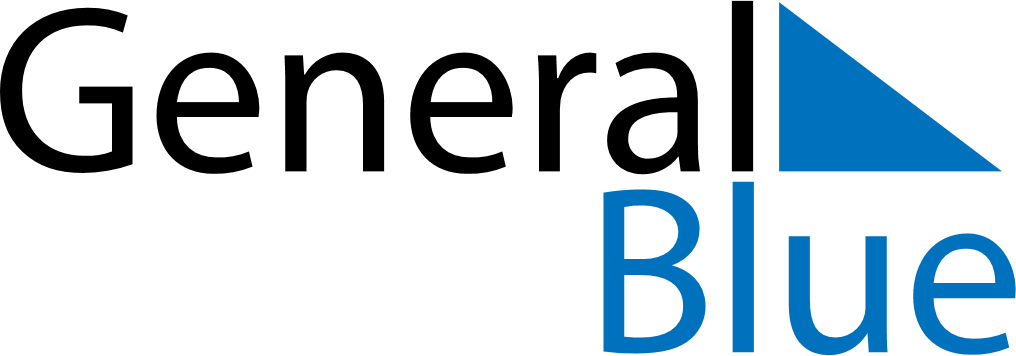 September 2018September 2018September 2018September 2018San MarinoSan MarinoSan MarinoMondayTuesdayWednesdayThursdayFridaySaturdaySaturdaySunday11234567889The Feast of San Marino and the Republic101112131415151617181920212222232425262728292930